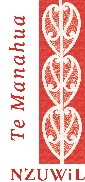 Te Manahua New Zealand Universities Women In Leadership ProgrammeAn initiative for the New Zealand tertiary education sectorFunded by: Universities New Zealand - Te Pôkai TaraTe Manahua New Zealand Universities Women In Leadership ProgrammeAn initiative for the New Zealand tertiary education sectorFunded by: Universities New Zealand - Te Pôkai TaraTe Manahua New Zealand Universities Women In Leadership ProgrammeAn initiative for the New Zealand tertiary education sectorFunded by: Universities New Zealand - Te Pôkai TaraTe Manahua New Zealand Universities Women In Leadership ProgrammeAn initiative for the New Zealand tertiary education sectorFunded by: Universities New Zealand - Te Pôkai TaraTe Manahua New Zealand Universities Women In Leadership ProgrammeAn initiative for the New Zealand tertiary education sectorFunded by: Universities New Zealand - Te Pôkai TaraTe Manahua New Zealand Universities Women In Leadership ProgrammeAn initiative for the New Zealand tertiary education sectorFunded by: Universities New Zealand - Te Pôkai TaraTe Manahua New Zealand Universities Women In Leadership ProgrammeAn initiative for the New Zealand tertiary education sectorFunded by: Universities New Zealand - Te Pôkai TaraNOMINATION FORM 2024 – Programme for Women Academic StaffNOMINATION FORM 2024 – Programme for Women Academic StaffNOMINATION FORM 2024 – Programme for Women Academic StaffNOMINATION FORM 2024 – Programme for Women Academic StaffNOMINATION FORM 2024 – Programme for Women Academic StaffNOMINATION FORM 2024 – Programme for Women Academic StaffNOMINATION FORM 2024 – Programme for Women Academic StaffNOMINATION FORM 2024 – Programme for Women Academic StaffThe programme is limited to twenty participants. Each University conducts an internal selection process for nominations. Information on this process and the closing dates for nominations is available from the key contact person at each University. A copy of the nomination form, for staff selected by the University to participate, is forwarded by the University to the Te Manahua NZUWiL Programme Convenor, Sarah Schulz.The June 2024 Te Manahua NZUWiL residential programme is for academic women in or aspiring to be in senior leadership positions. It is to be held in Wellington at the Bolton Hotel for five days from Monday 17 June to Friday 21 July 2024. The Te Manahua NZUWiL Programme pays for and makes the accommodation arrangements with the Bolton Hotel. Participants are required to ‘live-in’ at the Hotel and there will be evening events as part of the programme.The programme is limited to twenty participants. Each University conducts an internal selection process for nominations. Information on this process and the closing dates for nominations is available from the key contact person at each University. A copy of the nomination form, for staff selected by the University to participate, is forwarded by the University to the Te Manahua NZUWiL Programme Convenor, Sarah Schulz.The June 2024 Te Manahua NZUWiL residential programme is for academic women in or aspiring to be in senior leadership positions. It is to be held in Wellington at the Bolton Hotel for five days from Monday 17 June to Friday 21 July 2024. The Te Manahua NZUWiL Programme pays for and makes the accommodation arrangements with the Bolton Hotel. Participants are required to ‘live-in’ at the Hotel and there will be evening events as part of the programme.The programme is limited to twenty participants. Each University conducts an internal selection process for nominations. Information on this process and the closing dates for nominations is available from the key contact person at each University. A copy of the nomination form, for staff selected by the University to participate, is forwarded by the University to the Te Manahua NZUWiL Programme Convenor, Sarah Schulz.The June 2024 Te Manahua NZUWiL residential programme is for academic women in or aspiring to be in senior leadership positions. It is to be held in Wellington at the Bolton Hotel for five days from Monday 17 June to Friday 21 July 2024. The Te Manahua NZUWiL Programme pays for and makes the accommodation arrangements with the Bolton Hotel. Participants are required to ‘live-in’ at the Hotel and there will be evening events as part of the programme.The programme is limited to twenty participants. Each University conducts an internal selection process for nominations. Information on this process and the closing dates for nominations is available from the key contact person at each University. A copy of the nomination form, for staff selected by the University to participate, is forwarded by the University to the Te Manahua NZUWiL Programme Convenor, Sarah Schulz.The June 2024 Te Manahua NZUWiL residential programme is for academic women in or aspiring to be in senior leadership positions. It is to be held in Wellington at the Bolton Hotel for five days from Monday 17 June to Friday 21 July 2024. The Te Manahua NZUWiL Programme pays for and makes the accommodation arrangements with the Bolton Hotel. Participants are required to ‘live-in’ at the Hotel and there will be evening events as part of the programme.The programme is limited to twenty participants. Each University conducts an internal selection process for nominations. Information on this process and the closing dates for nominations is available from the key contact person at each University. A copy of the nomination form, for staff selected by the University to participate, is forwarded by the University to the Te Manahua NZUWiL Programme Convenor, Sarah Schulz.The June 2024 Te Manahua NZUWiL residential programme is for academic women in or aspiring to be in senior leadership positions. It is to be held in Wellington at the Bolton Hotel for five days from Monday 17 June to Friday 21 July 2024. The Te Manahua NZUWiL Programme pays for and makes the accommodation arrangements with the Bolton Hotel. Participants are required to ‘live-in’ at the Hotel and there will be evening events as part of the programme.The programme is limited to twenty participants. Each University conducts an internal selection process for nominations. Information on this process and the closing dates for nominations is available from the key contact person at each University. A copy of the nomination form, for staff selected by the University to participate, is forwarded by the University to the Te Manahua NZUWiL Programme Convenor, Sarah Schulz.The June 2024 Te Manahua NZUWiL residential programme is for academic women in or aspiring to be in senior leadership positions. It is to be held in Wellington at the Bolton Hotel for five days from Monday 17 June to Friday 21 July 2024. The Te Manahua NZUWiL Programme pays for and makes the accommodation arrangements with the Bolton Hotel. Participants are required to ‘live-in’ at the Hotel and there will be evening events as part of the programme.The programme is limited to twenty participants. Each University conducts an internal selection process for nominations. Information on this process and the closing dates for nominations is available from the key contact person at each University. A copy of the nomination form, for staff selected by the University to participate, is forwarded by the University to the Te Manahua NZUWiL Programme Convenor, Sarah Schulz.The June 2024 Te Manahua NZUWiL residential programme is for academic women in or aspiring to be in senior leadership positions. It is to be held in Wellington at the Bolton Hotel for five days from Monday 17 June to Friday 21 July 2024. The Te Manahua NZUWiL Programme pays for and makes the accommodation arrangements with the Bolton Hotel. Participants are required to ‘live-in’ at the Hotel and there will be evening events as part of the programme.The programme is limited to twenty participants. Each University conducts an internal selection process for nominations. Information on this process and the closing dates for nominations is available from the key contact person at each University. A copy of the nomination form, for staff selected by the University to participate, is forwarded by the University to the Te Manahua NZUWiL Programme Convenor, Sarah Schulz.The June 2024 Te Manahua NZUWiL residential programme is for academic women in or aspiring to be in senior leadership positions. It is to be held in Wellington at the Bolton Hotel for five days from Monday 17 June to Friday 21 July 2024. The Te Manahua NZUWiL Programme pays for and makes the accommodation arrangements with the Bolton Hotel. Participants are required to ‘live-in’ at the Hotel and there will be evening events as part of the programme.Name of Nominee:Name of Nominee:University:University:Campus Location:Campus Location:Faculty/College:Faculty/College:Department:Department:Position:Position:Time in current role:Time in current role:Contact Details:Contact Details:Email:Email:Phone: DDI or ExtnPhone: DDI or ExtnPostal:Postal:Mobile:Mobile:SECTION ONE: To be completed by the nomineeSECTION ONE: To be completed by the nomineeSECTION ONE: To be completed by the nomineeSECTION ONE: To be completed by the nomineeSECTION ONE: To be completed by the nomineeSECTION ONE: To be completed by the nomineeSECTION ONE: To be completed by the nomineeSECTION ONE: To be completed by the nomineeProgramme Dates: Programme Dates: Programme Dates: Programme Dates: Monday 17 June to Friday 21 July 2024Monday 17 June to Friday 21 July 2024Monday 17 June to Friday 21 July 2024Monday 17 June to Friday 21 July 2024What benefits will participation in this programme contribute to your personal and professional development and to your role in the institution?What benefits will participation in this programme contribute to your personal and professional development and to your role in the institution?What benefits will participation in this programme contribute to your personal and professional development and to your role in the institution?What benefits will participation in this programme contribute to your personal and professional development and to your role in the institution?What benefits will participation in this programme contribute to your personal and professional development and to your role in the institution?What benefits will participation in this programme contribute to your personal and professional development and to your role in the institution?What benefits will participation in this programme contribute to your personal and professional development and to your role in the institution?What benefits will participation in this programme contribute to your personal and professional development and to your role in the institution?Briefly address the following:Briefly address the following:Briefly address the following:Briefly address the following:Briefly address the following:Briefly address the following:Briefly address the following:Briefly address the following:ExperienceProvide a brief description of past and current responsibilities with particular reference to experience or involvement in management and leadershipProvide a brief description of past and current responsibilities with particular reference to experience or involvement in management and leadershipProvide a brief description of past and current responsibilities with particular reference to experience or involvement in management and leadershipProvide a brief description of past and current responsibilities with particular reference to experience or involvement in management and leadershipProvide a brief description of past and current responsibilities with particular reference to experience or involvement in management and leadershipProvide a brief description of past and current responsibilities with particular reference to experience or involvement in management and leadershipProvide a brief description of past and current responsibilities with particular reference to experience or involvement in management and leadershipCriteriaDemonstrated willingness to accept and capability to carry out leadership or decision-making roles within the UniversityPrepared to commit and participate in the five-day residential programme initiatives, including pre-workPrepared to undertake a process of challenging professional and personal development Willing to engage with a variety of learning approaches and methods including group work, action learning and self-reflectionWill benefit from learning more about decision-making processes, strategic direction and current leadership in UniversitiesAbility to initiate follow up and/or carry out leadership related activities at host universityDemonstrated willingness to accept and capability to carry out leadership or decision-making roles within the UniversityPrepared to commit and participate in the five-day residential programme initiatives, including pre-workPrepared to undertake a process of challenging professional and personal development Willing to engage with a variety of learning approaches and methods including group work, action learning and self-reflectionWill benefit from learning more about decision-making processes, strategic direction and current leadership in UniversitiesAbility to initiate follow up and/or carry out leadership related activities at host universityDemonstrated willingness to accept and capability to carry out leadership or decision-making roles within the UniversityPrepared to commit and participate in the five-day residential programme initiatives, including pre-workPrepared to undertake a process of challenging professional and personal development Willing to engage with a variety of learning approaches and methods including group work, action learning and self-reflectionWill benefit from learning more about decision-making processes, strategic direction and current leadership in UniversitiesAbility to initiate follow up and/or carry out leadership related activities at host universityDemonstrated willingness to accept and capability to carry out leadership or decision-making roles within the UniversityPrepared to commit and participate in the five-day residential programme initiatives, including pre-workPrepared to undertake a process of challenging professional and personal development Willing to engage with a variety of learning approaches and methods including group work, action learning and self-reflectionWill benefit from learning more about decision-making processes, strategic direction and current leadership in UniversitiesAbility to initiate follow up and/or carry out leadership related activities at host universityDemonstrated willingness to accept and capability to carry out leadership or decision-making roles within the UniversityPrepared to commit and participate in the five-day residential programme initiatives, including pre-workPrepared to undertake a process of challenging professional and personal development Willing to engage with a variety of learning approaches and methods including group work, action learning and self-reflectionWill benefit from learning more about decision-making processes, strategic direction and current leadership in UniversitiesAbility to initiate follow up and/or carry out leadership related activities at host universityDemonstrated willingness to accept and capability to carry out leadership or decision-making roles within the UniversityPrepared to commit and participate in the five-day residential programme initiatives, including pre-workPrepared to undertake a process of challenging professional and personal development Willing to engage with a variety of learning approaches and methods including group work, action learning and self-reflectionWill benefit from learning more about decision-making processes, strategic direction and current leadership in UniversitiesAbility to initiate follow up and/or carry out leadership related activities at host universityDemonstrated willingness to accept and capability to carry out leadership or decision-making roles within the UniversityPrepared to commit and participate in the five-day residential programme initiatives, including pre-workPrepared to undertake a process of challenging professional and personal development Willing to engage with a variety of learning approaches and methods including group work, action learning and self-reflectionWill benefit from learning more about decision-making processes, strategic direction and current leadership in UniversitiesAbility to initiate follow up and/or carry out leadership related activities at host universityComments:Comments:Comments:Comments:Comments:Comments:Comments:Comments:Additional comments: (may include current, recent or potential leadership assignments/roles or initiatives you are involved or interested in)Additional comments: (may include current, recent or potential leadership assignments/roles or initiatives you are involved or interested in)Additional comments: (may include current, recent or potential leadership assignments/roles or initiatives you are involved or interested in)Additional comments: (may include current, recent or potential leadership assignments/roles or initiatives you are involved or interested in)Additional comments: (may include current, recent or potential leadership assignments/roles or initiatives you are involved or interested in)Additional comments: (may include current, recent or potential leadership assignments/roles or initiatives you are involved or interested in)Additional comments: (may include current, recent or potential leadership assignments/roles or initiatives you are involved or interested in)Additional comments: (may include current, recent or potential leadership assignments/roles or initiatives you are involved or interested in)Sign off from Nominee:Sign off from Nominee:Sign off from Nominee:Date completed:Sign off from University:Sign off from University:Sign off from University:Date of approval:Cancellation and Refund: Please note where a nominee cancels the full costs of the programme may still be charged if the place is not taken by another nominee. The Programme Convenor is to be notified as soon as possible so alternative options can be considered. Where a participant is unable to attend or complete the programme due to extenuating circumstances a refund of the programme fees, less any fixed costs incurred, may apply. Alternatively a place may be held in credit for a future programme.Cancellation and Refund: Please note where a nominee cancels the full costs of the programme may still be charged if the place is not taken by another nominee. The Programme Convenor is to be notified as soon as possible so alternative options can be considered. Where a participant is unable to attend or complete the programme due to extenuating circumstances a refund of the programme fees, less any fixed costs incurred, may apply. Alternatively a place may be held in credit for a future programme.Cancellation and Refund: Please note where a nominee cancels the full costs of the programme may still be charged if the place is not taken by another nominee. The Programme Convenor is to be notified as soon as possible so alternative options can be considered. Where a participant is unable to attend or complete the programme due to extenuating circumstances a refund of the programme fees, less any fixed costs incurred, may apply. Alternatively a place may be held in credit for a future programme.Cancellation and Refund: Please note where a nominee cancels the full costs of the programme may still be charged if the place is not taken by another nominee. The Programme Convenor is to be notified as soon as possible so alternative options can be considered. Where a participant is unable to attend or complete the programme due to extenuating circumstances a refund of the programme fees, less any fixed costs incurred, may apply. Alternatively a place may be held in credit for a future programme.Cancellation and Refund: Please note where a nominee cancels the full costs of the programme may still be charged if the place is not taken by another nominee. The Programme Convenor is to be notified as soon as possible so alternative options can be considered. Where a participant is unable to attend or complete the programme due to extenuating circumstances a refund of the programme fees, less any fixed costs incurred, may apply. Alternatively a place may be held in credit for a future programme.Cancellation and Refund: Please note where a nominee cancels the full costs of the programme may still be charged if the place is not taken by another nominee. The Programme Convenor is to be notified as soon as possible so alternative options can be considered. Where a participant is unable to attend or complete the programme due to extenuating circumstances a refund of the programme fees, less any fixed costs incurred, may apply. Alternatively a place may be held in credit for a future programme.Cancellation and Refund: Please note where a nominee cancels the full costs of the programme may still be charged if the place is not taken by another nominee. The Programme Convenor is to be notified as soon as possible so alternative options can be considered. Where a participant is unable to attend or complete the programme due to extenuating circumstances a refund of the programme fees, less any fixed costs incurred, may apply. Alternatively a place may be held in credit for a future programme.Cancellation and Refund: Please note where a nominee cancels the full costs of the programme may still be charged if the place is not taken by another nominee. The Programme Convenor is to be notified as soon as possible so alternative options can be considered. Where a participant is unable to attend or complete the programme due to extenuating circumstances a refund of the programme fees, less any fixed costs incurred, may apply. Alternatively a place may be held in credit for a future programme.